Ordenselev: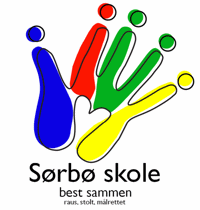 Ordenselev: MathiasOrdenselev: Hugo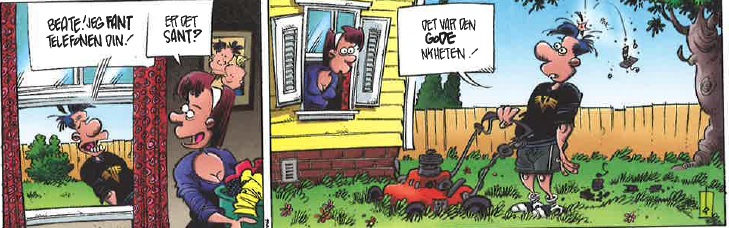 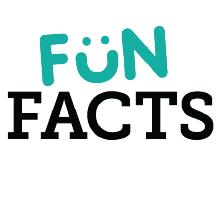 Mål6AMandagTirsdagOnsdagTorsdagFredagFredag08:15-09:30MatematikkNorskMatematikkMat og helseLesekursLesekurs09:45-10:45EngelskMatematikkEngelskMat og helseKRLESamfunn11:30-12:30KroppsøvingNaturfagKunst og håndverkNorskSamfunnKRLE12:45-13:45LesekursMusikkKunst og håndverkKroppsøvingBest sammenBest sammen6BMandagTirsdagTirsdagOnsdagTorsdagFredag08:15-09:30MatematikkMatematikkMatematikkMat og helseEngelskLesekurs09:45-10:45EngelskEngelskEngelskMat og helseNorskKRLE11:30-12:30KroppsøvingNatur-fagMusikkKunst og håndverkMatematikkSamfunn12:45-13:45LesekursMusikkNatur-fagKunst og håndverk KroppsøvingBest sammen6CMandagTirsdagOnsdagTorsdagFredag08:15-09:30MatematikkMat og helseEngelskMatematikkLesekurs09:45-10:45NorskMat og helseMatematikkNorskSamfunn11:30-12:30KroppsøvingMusikkKunst og håndverkEngelskKRLE12:45-13:45LesekursNaturfagKunst og håndverk KroppsøvingBest SammenTirsdagOnsdagTorsdagFredag Lesing:Les side 70 og 71 i Zeppelin språkbok. Lesing:Gjør oppgave 5 på side 74 i Zeppelin lesebok. Skriv ned kildene du har brukt for å finne informasjon om din kjendis. Lesing:Talk to an adult at home. See if you know all the goals form this chapter(Bus stop ark). Look and read on p.44-73, and practice to the test.Get your parent’s signatureLesing:Les side 188 og 189 i Midgard. Gjør  oppgave 2, 3, 4 og 5 på side 190. Mat og helse:Forbered deg til mat og helse.Les i Matopedia s.50-51, og ark med tortilla oppskrift.Skriving:Skriv en fortellende setning med hver av øveordene dine. Lever på classroom.Skriving:Lag et begrepsark og lever på classroom:Forklar.Bruk det i en setning.Et bilde av ordetSkriving:Innføringsark i matteNorskJeg kan lage intervju som en sammensatt tekst med bilder, utsmykninger og variert teksttype.MatematikkJeg kan multiplisere med desimaltall.Jeg kan dividere med et enkelt siffer.EngelskSe på bus stop arket. (kopi ark 2) henger på ukeplanen.NaturfagJeg vet hvorfor vi har forskjellige årstider.Jeg vet hvorfor månen har forskjellige faser.SamfunnJeg kan gi eksempler på hvordan reklame kan påvirke våre valgJeg kan gi noen eksempler på virkemidler som blir brukt i reklame. KRLEJeg kan fortelle om Jesu liv og læreMat og helse Vi lager tortillas med bønnefyll, guacamole og salsaJeg kan lage trygg og ernæringsmessig god matJeg kan forklare hvilken plass de ulike matvaregruppene har i kostholdet.Jeg kan forklare hvordan maten virker som energikilde og byggemateriale for kroppenJeg kan følge oppskrifter.Best sammen Jeg vet hva kroppsspråk er.Jeg vet at det er forskjell på det jeg sier og det jeg viser med kroppen min.